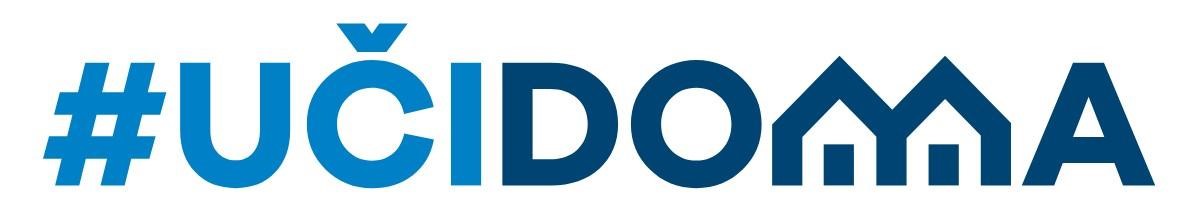 II sedmica  PETAK, 9. oktobar 2020. godine  POČETAK NASTAVE ZA VI RAZRED JE U 7:00 h  POČETAK NASTAVE ZA VII RAZRED JE U 8:30 h  POČETAK NASTAVE ZA VIII RAZRED JE U 10:30 h POČETAK NASTAVE ZA IX RAZRED JE U 12:00 h POČETAK NASTAVE ZA I RAZRED SREDNJE ŠKOLE JE U 14:00 h PREDMET  NASTAVNA JEDINICA  Crnogorski - srpski, bosanski, hrvatski jezik i književnost  Inicijalni test, analiza testaMatematikaPravila djeljivosti prirodnih brojeva sa 2, 5 i dekadnim jedinicamaEngleski jezikStarter A – To beMuzička kultura          Molska ljestvica (a-mol)Ruski jezik                        Pozdravi PREDMET  NASTAVNA JEDINICA  Crnogorski - srpski, bosanski, hrvatski jezik i književnost  Plavi čuperak, M. Antić 2Matematika            Suprotni brojevi. Apsolutna vrijednost cijelog brojaGeografijaPojam kosmos, sunčev sistem i položaj zemlje u sunčenom sistemuEngleski jezikStarter A Francuski jezikObnavljanje: muški i ženski rod pridjeva, nacionalnosti, dani u sedmici, mjeseci u godiniPREDMET  NASTAVNA JEDINICA  Crnogorski - srpski, bosanski, hrvatski jezik i književnost  Zvaničan i nezvaničan razgovorMatematikaRazmjera dva broja – drugi dio BiologijaJedro – nasljedni materijalGeografijaKruženje vode u prirodi, podzemne vode, rijeke i jezeraFrancuski jezikRévision: Les prépositions de lieu-Obnavljanje: Prijedlozi  za mjesto   Muzička kulturaŠetnjom kroz epohePREDMET  NASTAVNA JEDINICA  Crnogorski - srpski, bosanski, hrvatski jezik i književnost  Govorna vježba (Poslanice)MatematikaTrapez i deltoid: osobine, vrste trapeza, površina trapeza i deltoidaGeografijaVeličina, položaj, državne granice i državno uređenjeBiologijaOsnovni pojmovi ekologijePREDMET  NASTAVNA JEDINICA  FizikaFizičke veličineRuski jezikВстреча, čitanje teksta i obnavljanje vremena, vida glagola, povratnih glagolaGeografijaSunčev sistem- postanak, elementi,ustrojstvoMatematikaIskazne formule. Tautologija